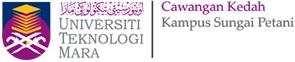 BAHAGIAN INFOSTRUKTURUNIVERSITI TEKNOLOGI MARA (UiTM) CAWANGAN KEDAHNo Telefon: 04-456 2102/ 2107/ 2109Emel: infokedah@uitm.edu.myBORANG PERMOHONAN JITEN
(JAWATANKUASA PENILAIAN PROJEK DAN TEKNIKAL ICT & ELEKTRONIK NEGERI)MAKLUMAT PEMOHONMAKLUMAT PEMOHONBahagian/ FakultiNama Staf BertanggungjawabJawatanNo. TelefonMAKLUMAT PERMOHONANMAKLUMAT PERMOHONANMAKLUMAT PERMOHONANMAKLUMAT PERMOHONANMAKLUMAT PERMOHONANMAKLUMAT PERMOHONANMAKLUMAT PERMOHONANMAKLUMAT PERMOHONANMAKLUMAT PERMOHONANMAKLUMAT PERMOHONANKategori Permohonan(Sila tandakan /)ICTPeralatan Elektronik PejabatPeralatan Elektronik PejabatPeralatan Elektronik PejabatKategori Permohonan(Sila tandakan /)Alat Pandang DengarPeralatan TelekomunikasiPeralatan TelekomunikasiPeralatan TelekomunikasiJustifikasi PermohonanSumber PeruntukanPerkaraNoNoItem / PeralatanItem / PeralatanItem / PeralatanKuantitiKuantitiHarga Per Unit (RM)Jumlah
(RM)PerkaraPerkaraPerkaraPerkaraPerkaraPerkaraJumlah KeseluruhanJumlah KeseluruhanJumlah KeseluruhanJumlah KeseluruhanJumlah KeseluruhanJumlah KeseluruhanJumlah KeseluruhanJumlah KeseluruhanPENGESAHAN PERMOHONANPENGESAHAN PERMOHONANPENGESAHAN PERMOHONANPENGESAHAN PERMOHONANDisediakan oleh:
(Penyedia Dokumen)Disahkan oleh:
(Ketua Bahagian/ Fakulti)Diterima oleh:
(Bahagian Infostruktur)TandatanganNama dan JawatanTarikh